С целью патриотического, духовно-нравственного и эстетического воспитания подрастающего поколения педагог дополнительного образования Акатова Марина Сергеевна провела мастер-класс «Звезда памяти». Ребята изготовили звезду с использованием 3D ручки. Каждая звезда несёт в себе память о героях Великой Отечественной Войны.  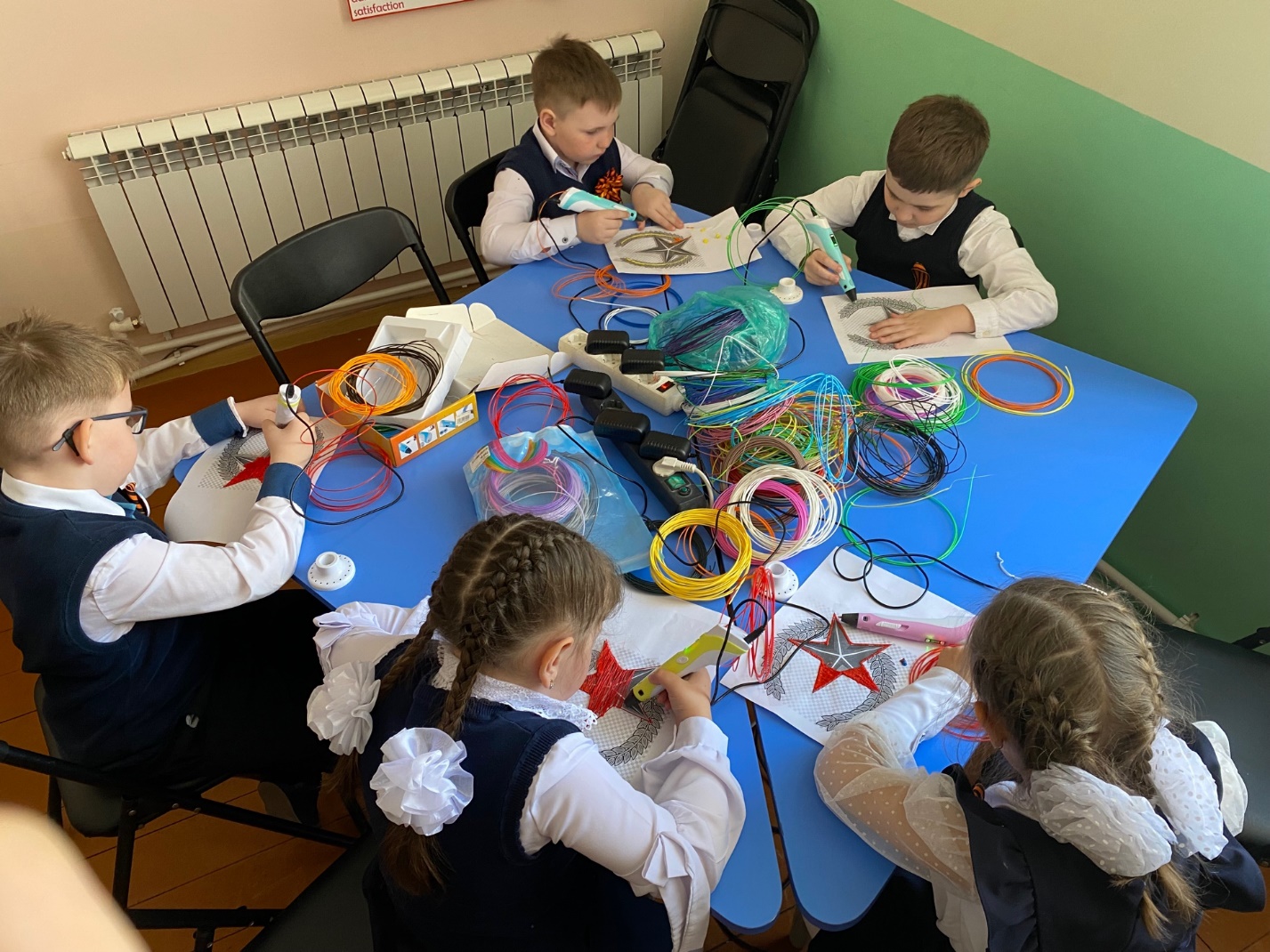 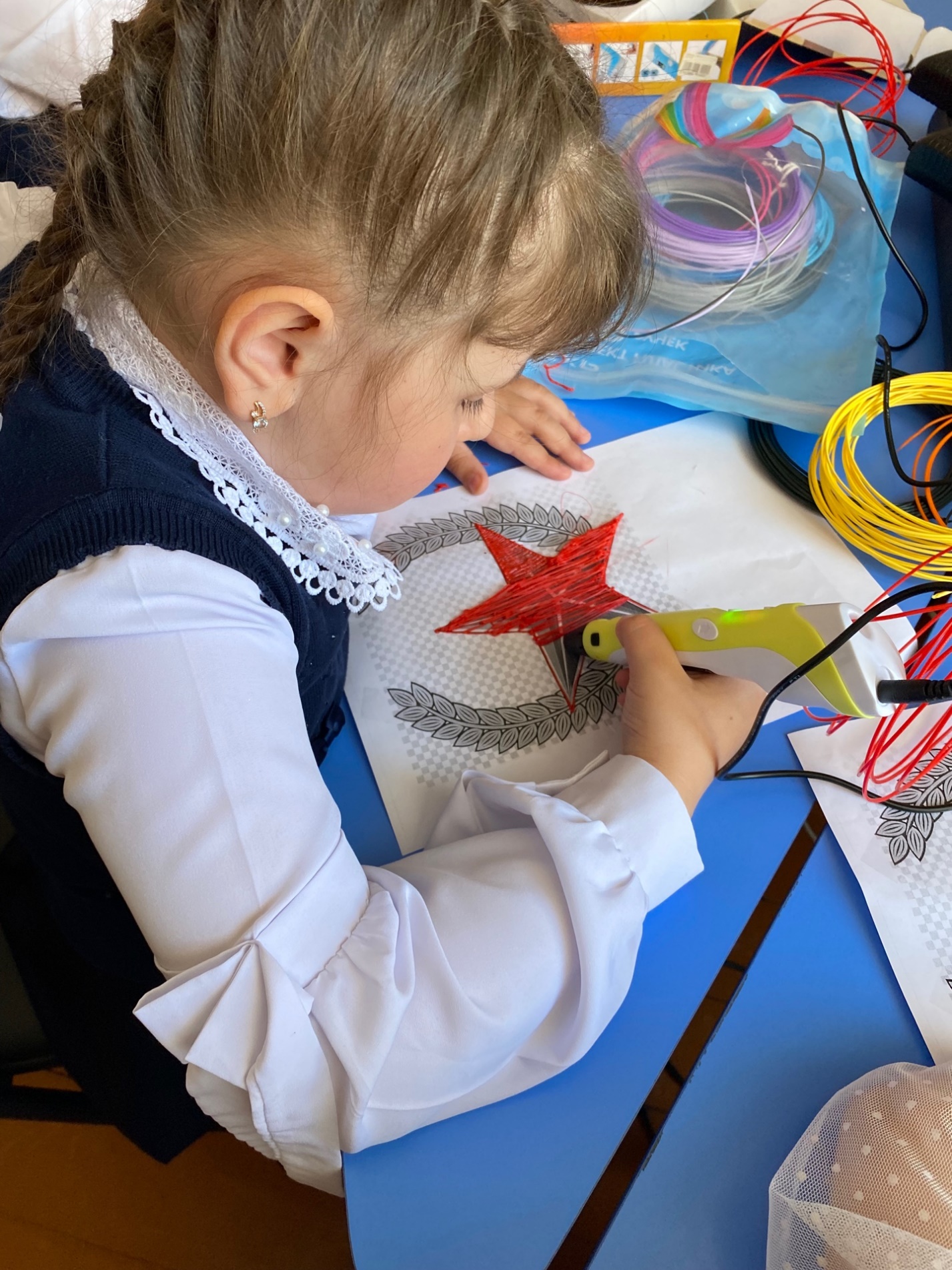 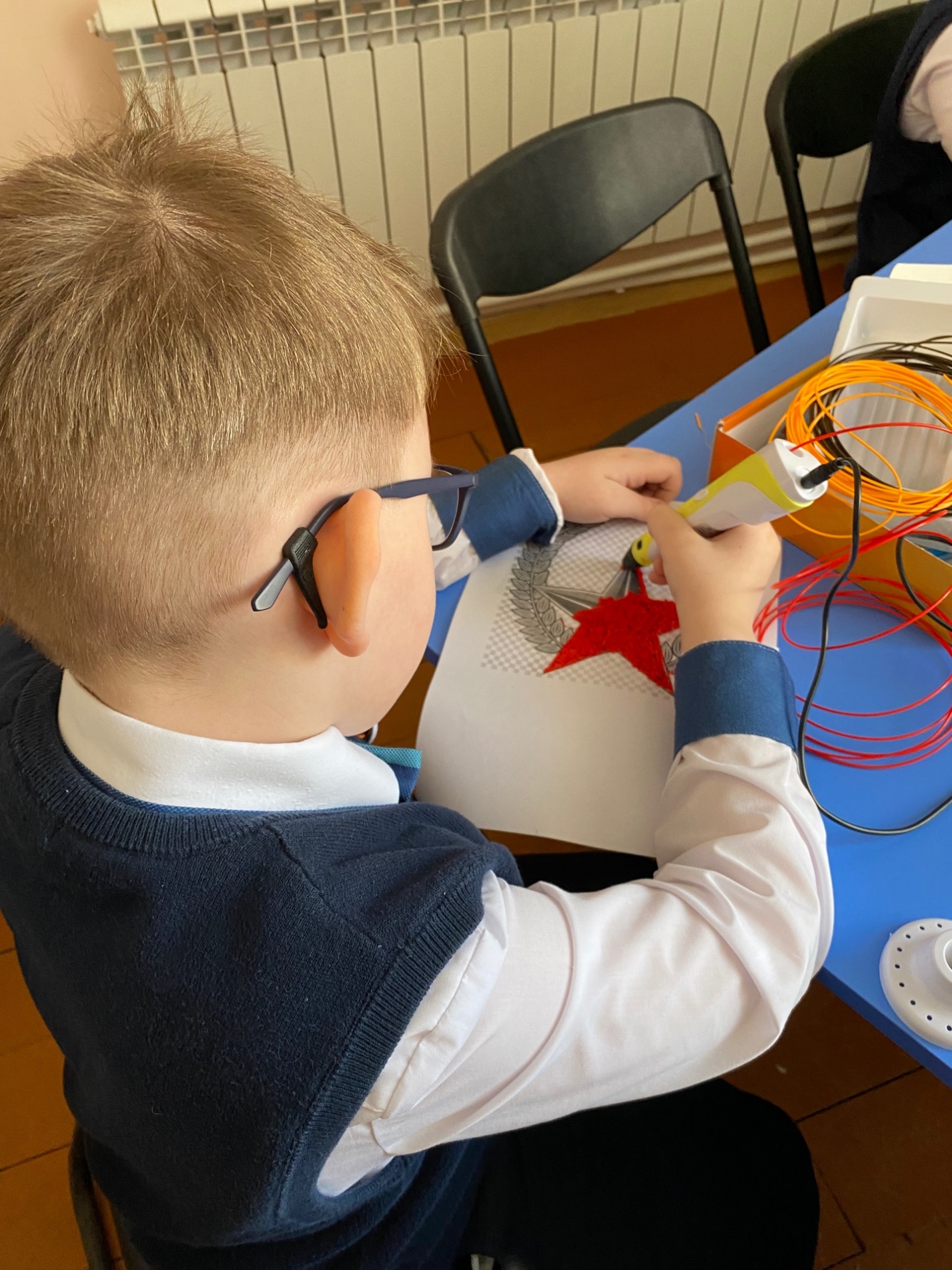 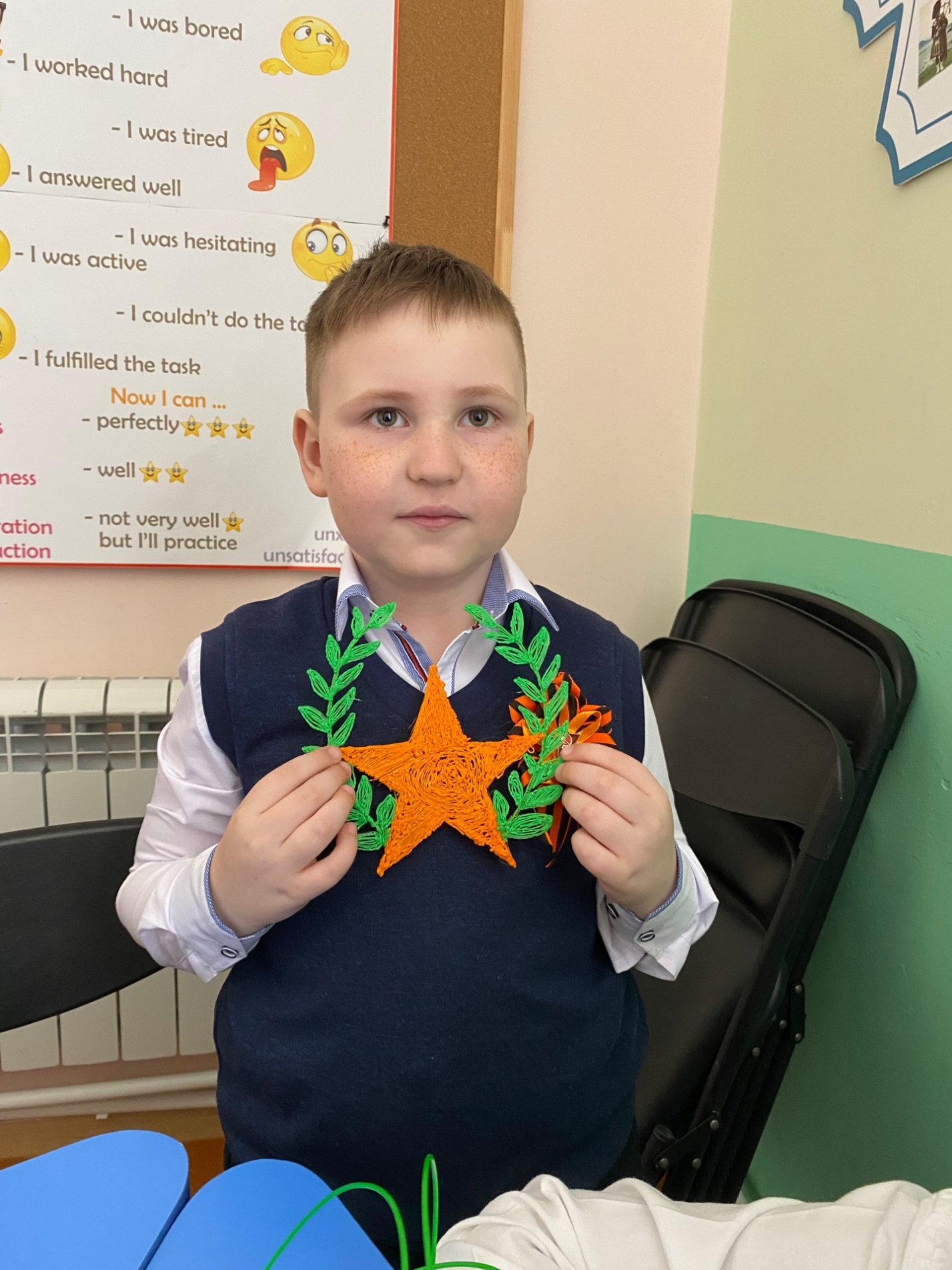 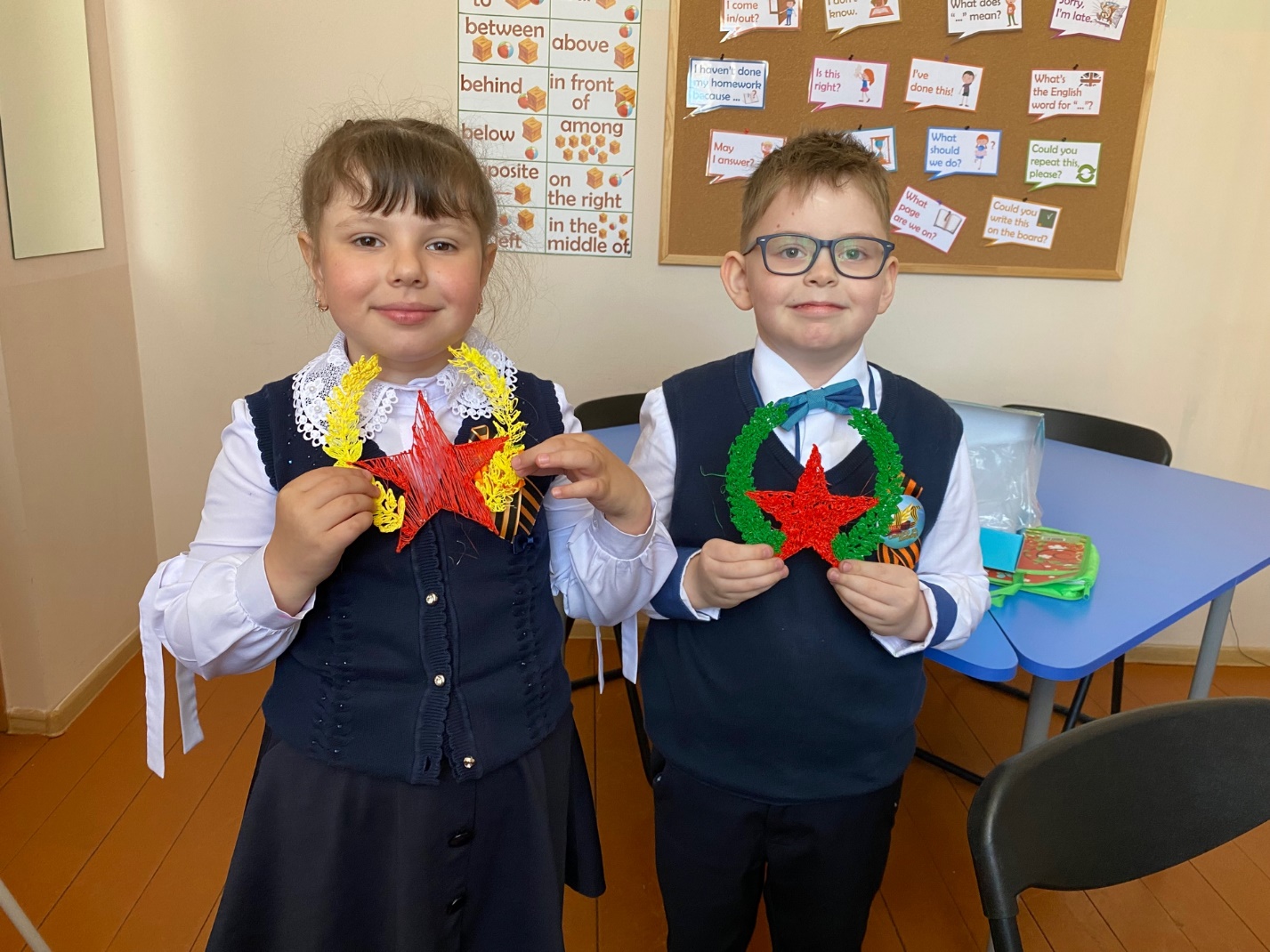 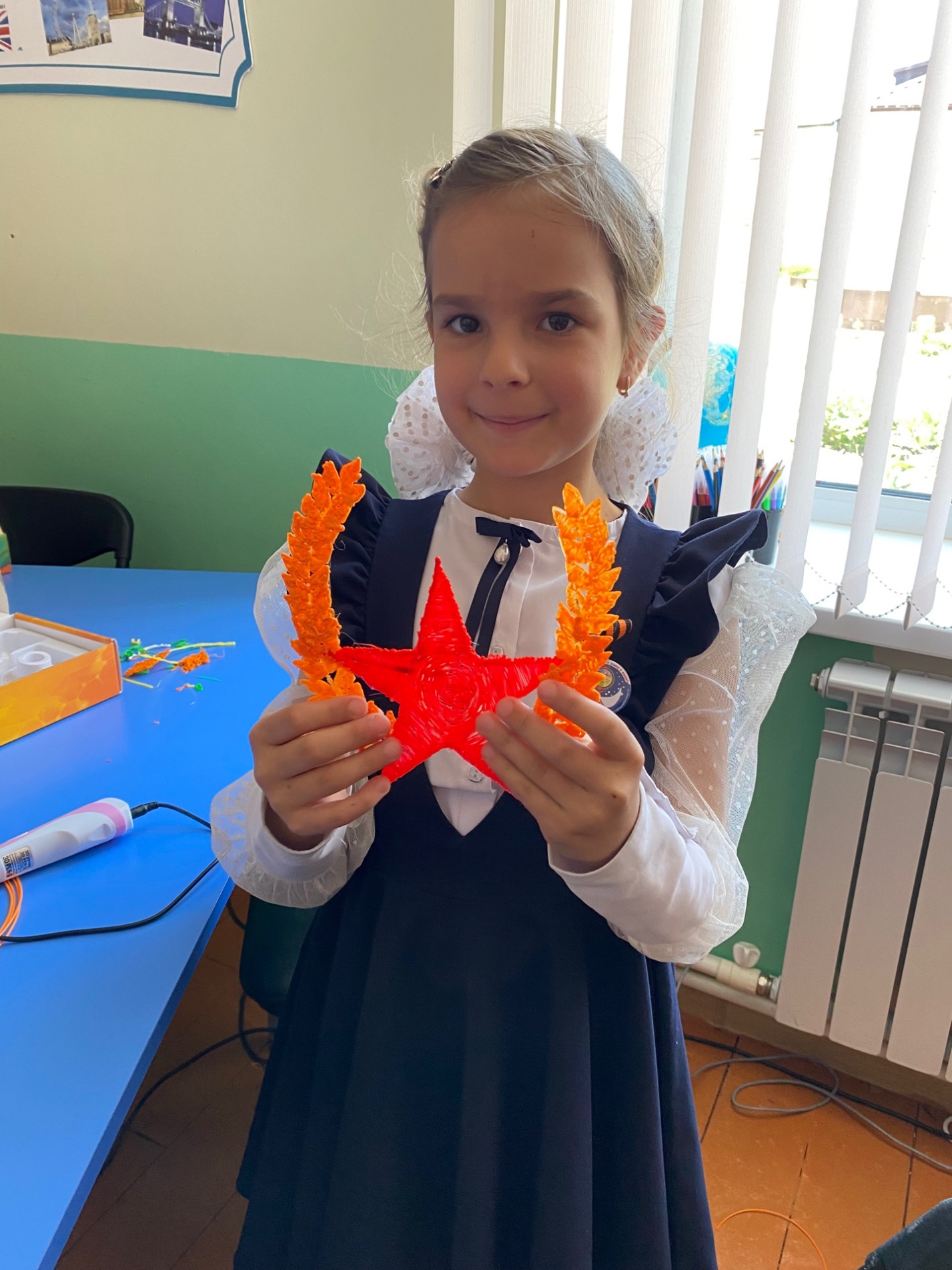 